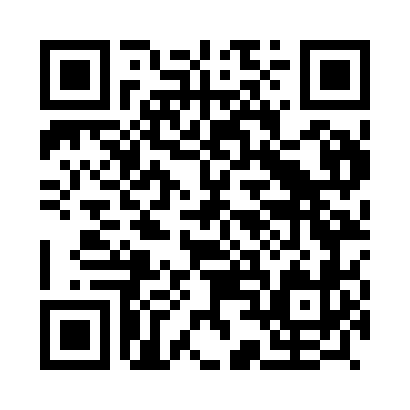 Prayer times for Rodao, PortugalWed 1 May 2024 - Fri 31 May 2024High Latitude Method: Angle Based RulePrayer Calculation Method: Muslim World LeagueAsar Calculation Method: HanafiPrayer times provided by https://www.salahtimes.comDateDayFajrSunriseDhuhrAsrMaghribIsha1Wed4:456:321:326:288:3210:122Thu4:446:311:326:298:3310:143Fri4:426:291:326:298:3410:154Sat4:406:281:326:308:3610:175Sun4:386:271:316:318:3710:186Mon4:376:261:316:318:3810:207Tue4:356:251:316:328:3910:218Wed4:336:231:316:328:4010:239Thu4:316:221:316:338:4110:2410Fri4:306:211:316:338:4210:2611Sat4:286:201:316:348:4310:2812Sun4:266:191:316:358:4410:2913Mon4:256:181:316:358:4510:3114Tue4:236:171:316:368:4610:3215Wed4:226:161:316:368:4710:3416Thu4:206:151:316:378:4810:3517Fri4:196:141:316:378:4910:3718Sat4:176:131:316:388:5010:3819Sun4:166:121:316:398:5110:4020Mon4:146:121:316:398:5210:4121Tue4:136:111:316:408:5210:4222Wed4:126:101:326:408:5310:4423Thu4:106:091:326:418:5410:4524Fri4:096:091:326:418:5510:4725Sat4:086:081:326:428:5610:4826Sun4:076:071:326:428:5710:4927Mon4:066:071:326:438:5810:5128Tue4:046:061:326:438:5910:5229Wed4:036:061:326:448:5910:5330Thu4:026:051:326:449:0010:5431Fri4:016:051:336:459:0110:55